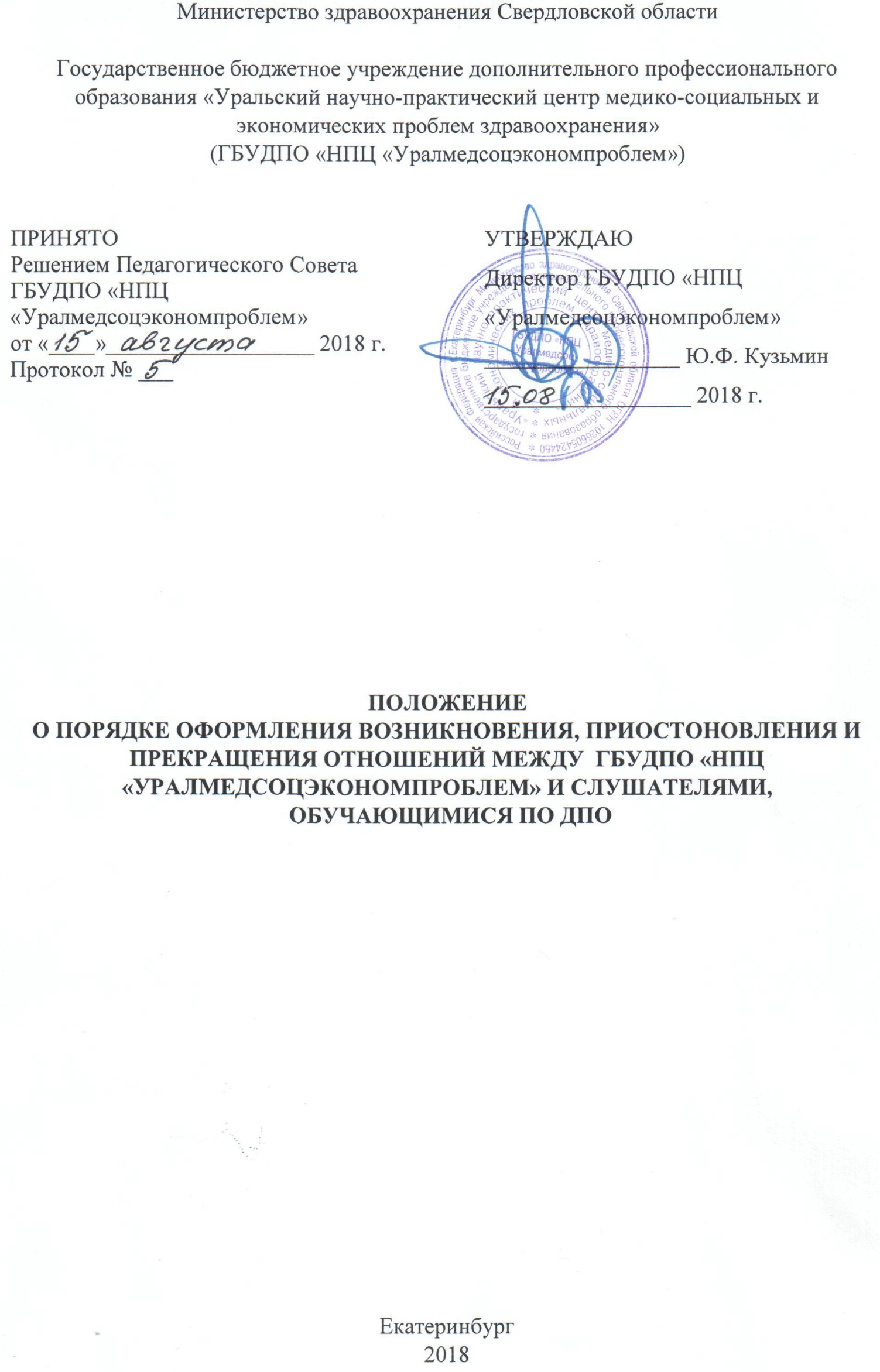 СОДЕРЖАНИЕОбщие положения								2Возникновение образовательных отношений				2Изменение образовательных отношений					4Приостановление образовательных отношений                               4Прекращение образовательных отношений				5Раздел 1. Общие положенияНастоящее Положение о порядке оформления возникновения, приостановления и прекращения отношений между образовательной организацией и обучающимися (далее – Положение) является локальным нормативным актом ГБУДПО «НПЦ «Уралмедсоцэкономпроблем» (далее – НПЦ)1.2. Настоящее Положение определяет порядок оформления возникновения, приостановления и прекращения отношений между НПЦ и обучающимися.1.3. Настоящее Положение разработано в соответствии с Конституцией Российской Федерации, Федеральным законом от 29.12.2012 г., № 273-ФЗ «Об образовании в Российской Федерации», Семейным кодексом Российской Федерации, Уставом, иными нормативно-правовыми и локальными актами НПЦ.Раздел 2. Возникновение образовательных отношенийВозникновение отношений в связи с приемом лица в НПЦ на обучение по дополнительным образовательным программам (ДОП) оформляется в соответствии с законодательством Российской Федерации, Правилами приема в НПЦ, Положением об оказании платных образовательных услуг в НПЦ, Положением о порядке перевода, отчисления и восстановления обучающихся в НПЦ.Основанием возникновения образовательных отношений между НПЦ и обучающимся  является приказ директора  НПЦ:- о приеме лица на обучение в  НПЦ;о приеме лица для прохождения текущей аттестации и (или)  итоговой аттестации;о восстановлении лица в число обучающихся;о переводе лица из другой образовательной организации для продолжения обучения.Подготовку приказа о приеме лица на обучение осуществляет Аттестационная комиссия НПЦ на основании решения директора, оформленного приказом.В случае приема на обучение по ДОП за счет средств физических и (или) юридических лиц изданию приказа о приеме лица на обучение в НПЦ предшествует заключение договора на оказание образовательных услуг. Порядок заключения договора об оказании образовательных услуг регламентируется Положением об оказании платных образовательных услуг в ФГБОУ ВО УГМУ Минздрава России.Договор об оказании платных образовательных услуг заключается между НПЦ и лицом, зачисляемым на обучение , или иным физическим и (или) юридическим лицом, имеющим намерение заказать, либо заказывающее платные образовательные услуги для себя или иных лиц на основании договора.В договоре об оказании платных образовательных услуг указываются основные характеристики образования, в том числе вид, уровень и (или) направленность ДОП (часть образовательной программы определенных уровня, вида и (или) направленности), форма обучения, срок освоения дополнительной образовательной программы (продолжительность обучения), полная стоимость образовательных услуг и порядок их оплаты, вид документа, выдаваемого обучающемуся после успешного освоения им соответствующей ДОП (части образовательной программы), порядок изменения и расторжения договора, иные необходимые сведения, связанные со спецификой оказываемых платных образовательных услуг.Сведения, указанные в договоре об оказании платных образовательных услуг, должны соответствовать информации, размещеннойна официальном сайте НПЦ в сети «Интернет» на дату заключения договора.Оформление возникновения образовательных отношений при восстановлении лица в число обучающихся  в НПЦ и при переводе из другой образовательной организации для продолжения образования регламентируется Положением о порядке перевода, отчисления и восстановления обучающихся в  НПЦ.Права и обязанности обучающегося, предусмотренные законодательством об образовании и локальными нормативными актами НПЦ возникают у лица, принятого на обучение, с даты, указанной в приказе о приеме лица на обучение.При приеме в НПЦ обучающийся  обязан ознакомиться с Уставом НПЦ, лицензией на право ведения образовательной деятельности, дополнительными образовательными программами (ДОП), реализуемыми в НПЦ, и другими документами, регламентирующими организацию образовательного процесса.Раздел. 3 Изменение образовательных отношенийОбразовательные отношения изменяются в случае изменения условий получения обучающимися образования по дополнительной образовательной программе, повлекшего изменения взаимных прав и обязанностей обучающегося и НПЦ.Образовательные отношения могут быть изменены по инициативе обучающегося, на основании заявления, предоставленного в письменной форме, по инициативе  НПЦ, в следующих случаях:при переводе обучающихся внутри НПЦ с одной дополнительной образовательной программы на другую;при переводе обучающихся с одной формы обучения на другую;при переводе обучающихся на обучение по индивидуальному учебному плану;при переходе с платного обучения на бесплатное.Перевод обучающихся внутри НПЦ с одной ДОП на другую, с одной формы обучения на другую и перевод на обучение по индивидуальному учебному плану регламентируется Положением о порядке перевода, отчисления и восстановления обучающихся в  НПЦ.Приказ директора НПЦ является основанием для изменения образовательных отношений. Если с обучающимися заключен договор об оказании платных образовательных услуг - он расторгается, а приказ директора издается на основании вновь заключенного (переоформленного) договора.Права и обязанности обучающегося, предусмотренные законодательством об образовании и локальными нормативными актами НПЦ, изменяются с даты издания приказа или с иной указанной в нем даты.Раздел. 4 Приостановление образовательных отношенийОбразовательные отношения могут быть приостановлены в случаях:предоставления обучающемуся отпуска по беременности и родам, отпуска по уходу за ребенком до достижения им возраста трех лет в порядке, установленном федеральным законодательством;-в случае болезни слушателя.Приостановление образовательных отношений по инициативе обучающегося, заказчика возможно по итогам рассмотрения заявления и подтверждающих документов. Заявление с приложениемнеобходимых документов согласовывается с заместителем директора по учебной работе и регистрируется в установленном порядке.Основанием для приостановления образовательных отношений является приказ директора  НПЦ.Образовательные отношения возобновляются по истечении сроков, на которые они были приостановлены, либо на основании личного заявления обучающегося с просьбой приступить к занятиям.Раздел. 5 Прекращение образовательных отношенийОбразовательные отношения прекращаются в связи с отчислением обучающегося из  НПЦ в следующих случаях:в связи с завершением обучения и получения документа об образовании.досрочно по основаниям, установленным пунктом 5.2 настоящего Положения.Образовательные отношения прекращаются досрочно:5.2.1. По инициативе обучающегося (по собственному желанию), в том числе в случае перевода обучающегося для продолжения освоения ДОП в другую организацию, осуществляющую образовательную деятельность.5.2.2 По инициативе  НПЦ в случае:применения к обучающемуся  меры дисциплинарного взыскания за нарушение учебной дисциплины, нарушение норм и правил поведения в НПЦ, неисполнение или ненадлежащее выполнение обязанностей обучающихся, предусмотренных Уставом НПЦ и иными локальными нормативными актами по вопросам организации и осуществления образовательной деятельности в НПЦ.в случае невыполнения обучающимся обязанностей по добросовестному освоению ДОП и выполнению учебного плана;в случае установления нарушения порядка приема в НПЦ,повлекшего	по вине обучающегося его незаконное зачислениев НПЦ;в случае просрочки оплаты стоимости платных образовательных услуг;в случае, если надлежащее исполнение обязательства по оказанию платных образовательных услуг стало невозможным вследствие действий (бездействия) обучающегося;по обстоятельствам, не зависящим от воли обучающегося и НПЦ, в том числе в случае его ликвидации.Досрочное прекращение образовательных отношений по инициативе обучающегося  не влечет за собой возникновение каких-либо дополнительных, в том числе материальных, обязательств указанного обучающегося перед  НПЦ.Прекращение образовательных отношений оформляются приказомдиректора НПЦ об отчислении обучающегося из НПЦ. Если с обучающимся  заключен договор об оказании платных образовательных услуг, при досрочном прекращении образовательных отношений такой договор расторгается на основании приказа директора НПЦ об отчислении обучающегося из НПЦ с обязательным уведомлением об этом заказчика. Права и обязанности обучающегося, предусмотренные законодательством об образовании	илокальными нормативными актами НПЦ прекращаются с даты его отчисления из НПЦ.Отчисление обучающихся, условно переведенных на другую ДОП (время обучения) , осуществляется с того времени обучения, с которого обучающиеся были условно переведены.5.6 Отчисление как мера дисциплинарного взыскания не допускается по отношению к обучающимся во время их болезни, отпуска по беременности и родам или отпуска по уходу за ребенком.Приказ, либо распоряжение о применение к обучающемуся мер дисциплинарного взыскания доводится до обучающегося под роспись в течение трех учебных дней со дня издания такого приказа, либо распоряжения, не считая времени отсутствия обучающегося в  НПЦ.Уведомление о необходимости явиться в НПЦ для ознакомления с приказом, либо распоряжением о применении к обучающемуся дисциплинарного взыскания осуществляется юристом НПЦ по имеющимся в НПЦ адресам, телефонам, электронной почте любым из нижеперечисленных способов, обеспечивающих фиксирование содержания уведомления и его вручение адресату:заказным письмом с уведомлением о вручении;телефонограммой;телеграммой;электронной почтой с уведомлением;по факсимильной связи, либо с использованием иных средств связи и доставки.Отказ обучающегося ознакомиться под роспись с приказом, либо распоряжением о применении к обучающемуся дисциплинарного взыскания, оформляется соответствующим актом, либо отметкой на таком приказе, распоряжении.Отчисление как мера дисциплинарного взыскания не допускается по отношению к обучающимся во время их болезни, отпуска по беременности и родам или отпуска по уходу за ребенком.Оформление прекращения образовательных отношений в случае невыполнения обучающимся обязанности по добросовестному освоению ДОП и выполнению учебного плана осуществляется в следующем порядке:Заместитель директора по учебной работе оформляет докладную записку об отчислении обучающегося с указанием причины и даты отчисления,в течение пяти рабочих дней знакомит обучающегося с докладной запиской об отчислении под роспись.В случае если обучающегося невозможно ознакомить с докладной запиской об отчислении под роспись,  копия докладной записки об отчислении направляется обучающемуся .Копия докладной записки об отчислении направляется обучающемуся не менее, чем за 10 дней до отчисления заказным письмом на почтовый адрес, указанный в личном деле обучающегося.При досрочном прекращении образовательных отношений по заявлению лица, отчисленного из НПЦ, в трехдневный срок после издания приказа об отчислении выдается справка об обучении или о периоде обучения установленного НПЦ образца, а также находящийся в личном деле оригинал документа об образовании. Должность, подразделениеФИО.Подпись, датаКонтактный телефонЗам. директора по учебной работеЧернова Т.В.287-57-36